Воспитанники старшей группы «Божья коровка» приняли участие в районной конференции 👩‍🎓👨‍🎓👩‍🎓»Шаг в будущее -2024″ 👩‍🎓👨‍🎓👩‍🎓и получили свои награды. Нестерова Дарина грамота 🏅 за участие, Крестьянникова Кристина дипломом за 🥈2 место. #годсемьи2024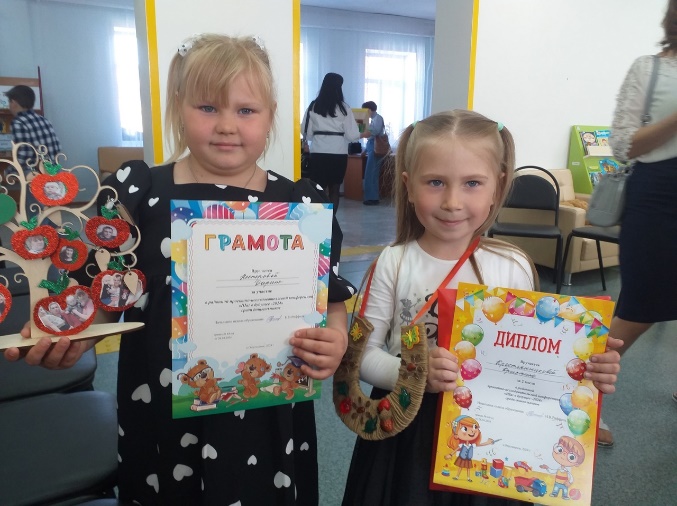 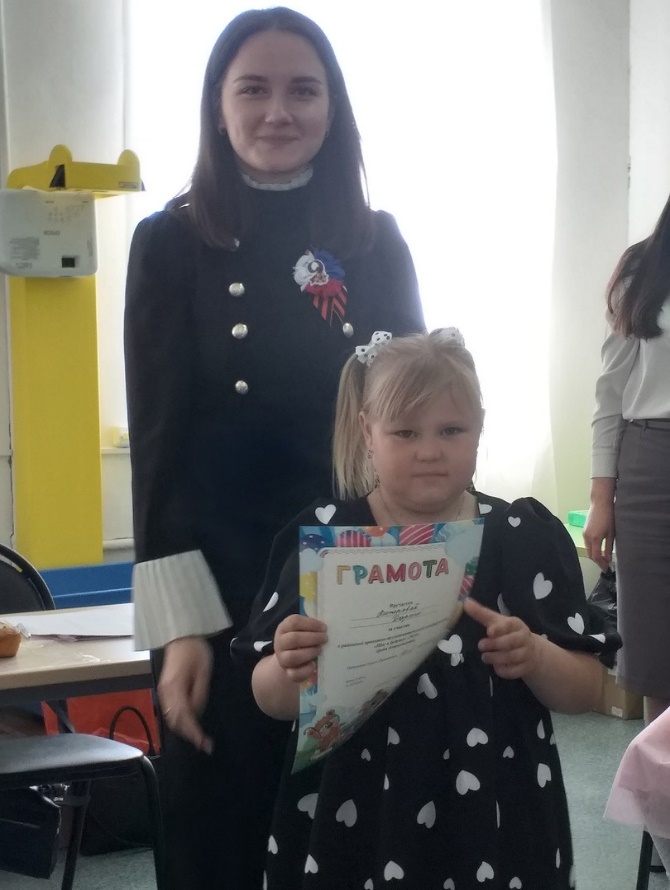 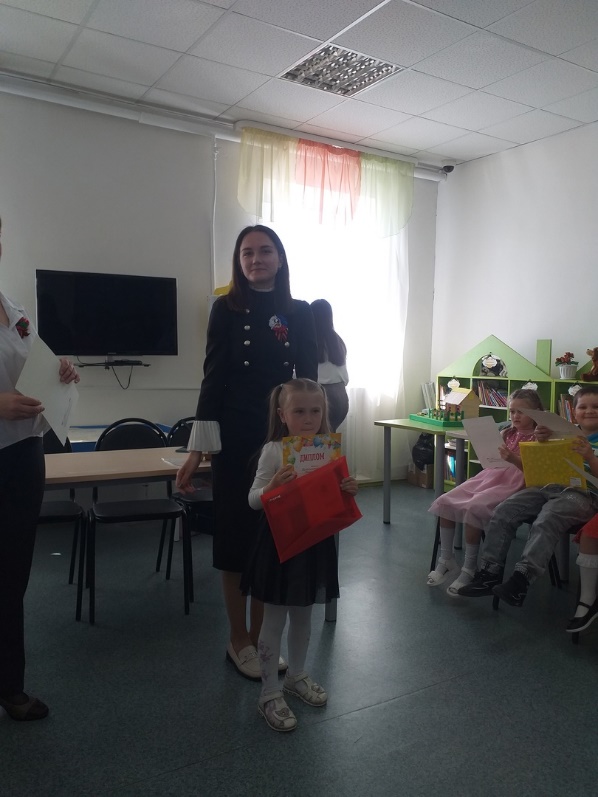 